Audiência Pública em Presidente Prudente – 18/9/2017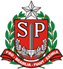 Audiência Pública da Região Administrativa de Presidente Prudente Local: Câmara Municipal Início: 17h47	Término: 19h49Autoridades Públicas Presentes:Deputados da Comissão de Finanças Orçamento e Planejamento: Ed Thomas (PSB) e Enio Tatto (PT)Demais Autoridades Públicas que participaram da mesa: Demerson Dias -Demerson da Saúde (Vereador e Vice-Presidente da Câmara Municipal de Presidente Prudente); Ailton Cesar Herling (Prefeito de Teodoro Sampaio e Presidente do Consórcio Intermunicipal do Oeste Paulista – Ciop); André Tully (Promotor de Justiça); Irineu Sesti Filho (Presidente do Banco de Olhos da Santa Casa de Presidente Prudente) e Gerson Branco (Delegado do Deinter 8)Principais prioridades escolhidas pelos cidadãos na plenária:*Total de votantes: 84Saúde 	–	18% 	Educação	– 	16% Segurança Pública 	–	12%	* Cada cidadão recebeu uma cédula com 19 temas relevantes de políticas públicas do Estado, podendo selecionar até três assuntos prioritários para distribuição de recursos do Orçamento do Estado para 2018 em sua região.Sugestões ApresentadasTotal de cidadãos presentes: 93Sugestões apresentadas: 23Nome: Marinez Vian BisacchiNome: Marinez Vian BisacchiRepresentando a entidade/organização: Associação dos Professores Aposentados do Magistério Público do Estado de São Paulo (Apampesp)Representando a entidade/organização: Associação dos Professores Aposentados do Magistério Público do Estado de São Paulo (Apampesp) Áreas: Funcionalismo e Gestão Pública Áreas: Funcionalismo e Gestão PúblicaSugestãoRequer reajuste salarial para os profissionais da Educação, com respeito à data-base de 1º de março; revisão da concessão do abono complementar, pago atualmente para professores da educação básica e da Lei 836/1997; pagamento da contribuição paritária de 2% ao Iamspe por parte do governo estadual; pagamento imediato dos precatórios alimentares devidos aos professores aposentados e permanência dos aposentados na verba da EducaçãoNome: Mauro BragatoNome: Mauro BragatoRepresentando a entidade/organização: Centro de Estudos do Desenvolvimento Econômico Regional - PresidenteRepresentando a entidade/organização: Centro de Estudos do Desenvolvimento Econômico Regional - Presidente Áreas: Urbanismo; Saúde; Educação e Agricultura Áreas: Urbanismo; Saúde; Educação e AgriculturaSugestãoInclusão dos municípios de Presidente Prudente, Junqueirópolis, Flórida Paulista, Pacaembu e Irapuru no Programa Melhor Caminho; para Presidente Prudente: construção de ponte de concreto armado, no córrego da Onça – estrada PSP-442 – estrada do bairro Ponte Alta; pavimentação asfáltica da Estrada PSP-450 – perfazendo ligação entre o Sesi –Vila Furquim/bairro Gramado/rodovia Ângelo Rena – 5km; pavimentação asfáltica da estrada que liga a Vita Pelle/SP-425 – rodovia Alberto Bonfiglioli à SP-425 – Pirapozinho; pavimentação asfáltica 9 km - continuação da rodovia vicinal Raimundo Maiolini – de Ameliópolis (Presidente Prudente) liga ao Rio do Peixe e Flórida Paulista; da estrada que liga Caiabú a Mariápolis - entre Iubatinga/Boa Esperança e Rio do Peixe; da Avenida Miguel Sloma – bairro Imoplan; duplicação da rodovia vicinal Ângelo Rena - 5,5 km – liga Presidente Prudente a SP-425/Regente Feijó; duplicação da SP-501 – rodovia Julio Budisk – trecho SP-425 a SP-501; para Martinópolis:pavimentação das marginais (lado esquerdo e direito) entre a entrada principal e o acesso ao município de Caiabú; recuperação da estrada vicinal que liga a SP-425 ao distrito de Teçainda e pavimentação da marginal da SP-284 – entre a entrada e o trevo secundário do município de Martinópolis; pavimentação dos 18 km da estrada vicinal ligando o município de Pracinha ao distrito de Teçaindá – Martinópolis; para Paulicéia: recuperação do acesso ao cemitério de Paulicéia e pavimentação do acesso ao cemitério à BR-158; para Dracena: construção de alça para o acesso a SP-294, situada no trevo de acesso à av. José Bonifácio; pavimentação de marginal na SP-294 – que liga Dracena à nova Base da Polícia Rodoviária; para Irapuru: instalação de rotatória na SP-294 para os acessos a Unidade Prisional da cidade como também as duas unidades da Fundação Casa; Recuperação - sentido obrigatório SP-501; para Flórida Paulista: construção de aça de acesso para a SP-294, permitindo assim a saída de veículo da rua urbana situada na região do Cemitério Municipal de Flórida Paulista, no sentido Adamantina; pavimentação da estrada de acesso de Florida Paulista à Usina de Compostagem; para Adamantina: recapeamento dos 23 km da rodovia municipal Plácido Rocha ligando a SP-294 Adamantina ao rio Aguapeí; pavimentação via de ligação estrada vicinal Moysés Justino a SP-425; recapeamento da SP de ligação Adamantina/Sagres; para Anhumas: pavimentação de estrada de ligação entre Anhumas e Taciba, da estrada entre Anhumas e Usina Cocal; da Estrada Brasileiras – AHM-235, do anel viário – entre as rotatórias Luiz José e Zezé Lopes; da estrada Manoel Faustino de Vasconcelos; da estrada Vicinal AHM-451; pavimentação via de acesso ao conjunto habitacional; para Iepê: pavimentação estrada de acesso ao cemitério e da estrada de acesso de Iepê (SP-421) - com construção de dispositivo de segurança; para Indiana: construção de ciclovia no acesso de indiana a rodovia SP-245; pavimentação do contorno que interliga a SP-485 e ao acesso SP-437/425; para Nova Guataporanga: recuperação do acesso ao cemitério; recuperação da via marginal - lado esquerdo da SP-563 entre o trevo de acesso de Nova Guataporanga e o trevo de Tupi Paulista; para Presidente Epitácio: recuperação do acesso a SP-270; pavimentação do acesso do distrito de Campinal às pousadas; pavimentação da via de acesso da SP-035 ao assentamento Porto Velho; recursos para construção de pontes: em Paulicéia, no bairro rural Itaí ligando os assentamentos rurais; em Lucélia, sobre o Córrego do Macaco, no bairro rural Santa Maria; em Adamantina, na área rural, sobre o córrego Tocantins; para Tupi Paulista: pavimentação da rotatória na vicinal SPV 015 - que liga o bairro Oasis e da marginal lado esquerdo da via de acesso à cidade; implantação e construção de trevo em desnível de acesso a Tupi Paulista – SP-563 – km 142; duplicação da rodovia SP-294 –Comandante João Ribeiro de Barros ligando o município de Parapuã ao município de Panorama; melhoramento e pavimentação da SP-487, inclusive dos acostamentos, do km 0,00 ao km 12,66, trecho SP-270, em Regente Feijó – Indiana; melhoramentos e recapeamento do trecho Rio do Peixe - SP-294 em Dracena; recapeamento e pavimentação asfáltica nos municípios de Paulicéia, Mariápolis, Queiroz, Nova Guataporanga, São João do Pau D’alho, Monte Castelo, Tupi Paulista, Flora Rica, Pacaembu, Adamantina, Lucélia, Sagres, Osvaldo Cruz, Salmourão, Rinópolis, Parapuã, Iacri, Bastos, Herculândia, Quintana, Dracena, Panorama, Adamantina; de rua do distrito de Oásis e construção de acostamento da vicinal em Tupi Paulista; no distrito de Jamaica município de Dracena; recapeamento do Acesso SP-425 a Caiabu; recapeamento do Acesso SP-425 a Narandiba; recapeamento da SP de ligação Osvaldo Cruz Sagres; recapeamento ligação de Dracena a SP-563; pavimentação do anel viário – via de contorno do perímetro urbano de Narandiba; pavimentação da estrada vicinal que liga a SP-483/ Bairro Ovídeo/Narandiba; recapeamento do Acesso SP-613 a Euclides da Cunha Paulista; pavimentação da estrada vicinal Municipal que liga Mirante do Paranapanema, Pé de Galinha/Taquaruçu; recapeamento da estrada vicinal que liga Candido Mota/Usina Pari/SP-375; recapeamento da estrada vicinal que liga a SP-266 ao Porto Almeida, em Candido Mota; recapeamento da rodovia Oscar Holzle – que liga a SP-437 a Cruzália; pavimentação estrada vicinal Dracena (bairro Bom Samaritano) em Junqueirópolis; pavimentação de contorno do perímetro urbano e rotatórias de Narandiba; recuperação do acesso ao cemitério de Pacaembu; pavimentação da estrada de acesso secundário de Parapuã (SP-294); recuperação do acesso cemitério de Piquerobi; recuperação da via de acesso a Faive em Presidente Venceslau; recuperação da via de contorno de Rancharia RHR – 448; recuperação da via de acesso de Rinópolis a SP-425; pavimentação da marginal lado direito da via de acesso de Rinópolis – SP-425; pavimentação marginais lado esquerdo via de acesso SP-294 a Salmourão; pavimentação do contorno ligando a SPV-020 a SPV-030 em Sandovalina; pavimentação do lado esquerdo no acesso a São João do Pau D’Alho a SP-563; pavimentação do lado esquerdo acesso SP-425 em Tarabai; pavimentação entre o perímetro de Teodoro Sampaio e o Balneário Municipal e do acesso ao cemitério; recursos para melhorias de infraestrutura urbana nas cidades de Alfredo Marcondes; Álvares Machado; Anhumas; Caiabu; Caiuá; Emilianópolis; Estrela do Norte; Euclides da Cunha Paulista; Iepê; Rosana; João Ramalho; Marabá Paulista; Mirante do Paranapanema; Martinópolis; Nantes; Narandiba; Piquerobi; Pirapozinho; Presidente Bernardes; Presidente Epitácio; Presidente Prudente; Presidente Venceslau; Rancharia; Regente Feijó; Ribeirão dos Índios; Rosana; Sandovalina; Santo Anastácio; Santo Expedito; Taciba; Tarabaí; Teodoro Sampaio; Adamantina; Arco Iris; Bastos; Dracena; Flora Rica; Florida Paulista; Herculandia; Iacri; Inubia Paulista; Irapuru; Junqueirópolis; Lucélia; Mariápolis; Monte Castelo; Nova Guataporanga; Osvaldo Cruz; Ouro Verde; Pacaembu; Panorama; Parapuã; Paulicéia; Queiroz; Quintana; Rinópolis; Salmourão; Santa Mercedes; São João do Pau D’Alho; Tupã; Tupi Paulista; Assis; Borá; Campos Novos Paulista; Candido Mota; Cruzália; Echaporã; Florinea; Ibirarema; Lutécia; Maracai; Oscar Bressane; Palmital; Paraguaçu Paulista; Pedrinhas Paulista; Platina; Quatá; Tarumã; Bernardino de Campos; Canitar; Chavantes; Ipaussu; Lupércio; Ocauçu; Óleo; Ourinhos; Piraju; Ribeirão do Sul; Salto Grande; Santa Cruz do Rio Pardo; São Pedro do Turvo; Timburi; Andradina; Castilho; Guaraçai; Lins; Muritinga do Sul; Nova Independência; Promissão; Pracinha e Sagres; verbas de custeio para as santas casas de Panorama, Tupi Paulista, Dracena, Junqueirópolis, Pacaembu, Flórida Paulista, Adamantina, Lucélia, Osvaldo Cruz, Parapuã, Bastos, Tupã, Guaraçaí , Andradina, Pacaembu, Ipaussu, Chavantes, Santa Cruz do Rio Pardo, Ourinhos, Palmital, Assis , Salto Grande, Rinópolis, Maracai, Paraguaçu Paulista, Martinópolis, Castilho, Candido Mota, Muritinga do Sul, Presidente Bernardes, Álvares Machado, Presidente Epitácio, Presidente Prudente, Presidente Venceslau e Rinópolis; para o Hospital Beneficente São José de Herculândia, Hospital Beneficente de Maracaí, Hospital Regional de Teodoro Sampaio, Hospital e Maternidade de Rancharia, Hospital Regional de Assis e Serviço de Oncologia de Ourinhos; recursos para o Hospital Regional de Presidente Prudente: recursos para custeio e aquisição de equipamentos e custeio e para implantação do serviço de vitrectomia oftalmológico, do serviço de cirurgia endovascular, do marca-passo CDI, compra de equipamentos para reposição aparelho novo para cirurgia de cataratas e de arco cirúrgico novo; R$ 20 mil para mutirão de cirurgias eletivas; verbas para construção, implantação, custeio e aquisição de equipamentos da Rede Lucy Montoro em Presidente Prudente; aquisição de aparelho para ressonância magnética para o Hospital do Câncer de Presidente Prudente; recursos para terminar a reforma do Hospital Estadual Maternal de Presidente Prudente, do Hospital de Martinópolis e R$ 150 mil implantação de dez leitos da UTI do Hospital Maternal de Rancharia; da Sociedade Beneficente de Castilho; reforma e ampliação do Hospital Estadual Maternal Infantil Dr. Odilo Antunes de Siqueira, em Presidente Prudente; implantação da Faculdade Estadual de Medicina de Presidente; recursos financeiros para o Iamspe e construção do Hospital Regional do Iamspe; recursos para contratação de serviços com objetivo de atendimento das seguintes especialidades: oftalmologia, vascular, neurologista, pneumologista, cirurgias plásticas, ortopedia pediátrica; implantação de Etec em Martinópolis; recursos para o Itesp construir poços artesianos, abrir e conservar estradas e adquirir equipamentos para os s assentamentos rurais; e verba para construção de cozinha piloto em AnhumasNome: Josué Alves MacedoNome: Josué Alves MacedoRepresentando a entidade/organização: Cidadão de Presidente PrudenteRepresentando a entidade/organização: Cidadão de Presidente Prudente Área: Saúde Área: SaúdeSugestãoRequer que parte do orçamento destinado à Saúde seja reservado para pagamento de ações judiciais; pede contratação de mais médicos especialistas para o AMENome: Demerson Dias (Demerson da Saúde)Nome: Demerson Dias (Demerson da Saúde)Representando a entidade/organização: Câmara Municipal de Presidente Prudente – Vereador e Vice-PresidenteRepresentando a entidade/organização: Câmara Municipal de Presidente Prudente – Vereador e Vice-Presidente Áreas: Saúde Áreas: SaúdeSugestãoRequer o retorno da Central de Regulamento de Vagas da Secretaria da Saúde volte a atender em Presidente Prudente; compara de seis ambulâncias; aumento de previsão orçamentária para compara de medicamentos de alto custo Nome: Valdomiro Ribelato StangarliniNome: Valdomiro Ribelato StangarliniRepresentando a entidade/organização: Cidadão de Presidente PrudenteRepresentando a entidade/organização: Cidadão de Presidente Prudente Área: Gestão Pública Área: Gestão PúblicaSugestãoPede mais repasses aos municípiosNome: Carlos Alberto da SilvaNome: Carlos Alberto da SilvaRepresentando a entidade/organização: Fundação ItespRepresentando a entidade/organização: Fundação Itesp Áreas: Funcionalismo e Gestão Pública Áreas: Funcionalismo e Gestão PúblicaSugestãoImplementação do Plano de Carreiras, Cargos e Salários e reposição das perdas salariais; aporte de verbas para aumentar a capacidade de investimento da Fundação ItespNome: Willian Hugo Correa dos SantosNome: Willian Hugo Correa dos SantosRepresentando a entidade/organização: Sindicato dos Professores do Ensino Oficial do Estado de São Paulo (Apeoesp) – Coordenador RegionalRepresentando a entidade/organização: Sindicato dos Professores do Ensino Oficial do Estado de São Paulo (Apeoesp) – Coordenador Regional Área: Educação Área: EducaçãoSugestãoRequer reajuste salarial e valorização para os profissionais da Educação; manutenção predial nas escolas; ações contra a violência e as drogas nas escolas; fim da superlotação das salas de aula e contratação de mais professoresNome: Fabio MorroneNome: Fabio MorroneRepresentando a entidade/organização: Sindicato da Polícia Civil da Região de Presidente Prudente (Sipol) - Presidente Representando a entidade/organização: Sindicato da Polícia Civil da Região de Presidente Prudente (Sipol) - Presidente  Área: Funcionalismo Área: FuncionalismoSugestãoCumprimento do piso salarial nacional para a categoria; reposição salarial; pagamento do nível universitário para escrivães de polícia e reajuste da diária especial Nome: Luiz da Silva FilhoNome: Luiz da Silva FilhoRepresentando a entidade/organização: Comissão Consultiva Mista do IamspeRepresentando a entidade/organização: Comissão Consultiva Mista do Iamspe Áreas: Gestão Pública; Funcionalismo e Saúde Áreas: Gestão Pública; Funcionalismo e SaúdeSugestãoRequer pagamento da contribuição paritária ao Iamspe de 2% por parte do governo estadual; construção de hospital regional vinculado ao Iamspe; atenção para com a saúde dos servidores do sistema prisional e construção de hospital para atendê-losNome: Natanael GonzagaNome: Natanael GonzagaRepresentando a entidade/organização: Câmara Municipal de Presidente Prudente - VereadorRepresentando a entidade/organização: Câmara Municipal de Presidente Prudente - Vereador Áreas: Urbanismo; Saúde e Gestão Pública Áreas: Urbanismo; Saúde e Gestão PúblicaSugestãoPede asfaltamento dos 11 km da estrada vicinal entra o Distrito de Ameliópolis e a ponte do rio do Peixe; asfaltamento dos 14,7 km da estrada vicinal entre o Distrito Iubatinga (Ouro Branco), em Caiabu ao Distrito de Mariápolis; asfaltamento das avenidas Miguel Sloma e Mapei Funada no bairro Terras de Imoplan, ligando a rodovia Assis Chateaubriand à rodovia Angelo Rena; inclusão das especialidades Transplante de Órgãos, Vitrectomia e Odontológico no Hospital Regional de Presidente Prudente; destinação de 2% do orçamento do Estado para a folha de pagamento de professores, policiais militares e civis e agentes penitenciáriosNome: Divaldo CeresiniNome: Divaldo CeresiniRepresentando a entidade/organização: Partido NovoRepresentando a entidade/organização: Partido Novo Área: Gestão Pública Área: Gestão PúblicaSugestãoRequer o pagamento dos precatórios devidos pelo governo do Estado; revalorização das carreiras públicasNome: Anderson SilvaNome: Anderson SilvaRepresentando a entidade/organização: Câmara Municipal de Presidente Prudente - VereadorRepresentando a entidade/organização: Câmara Municipal de Presidente Prudente - Vereador Áreas: Funcionalismo e Gestão Pública Áreas: Funcionalismo e Gestão PúblicaSugestãoRecomposição salarial para os agentes penitenciários; pagamento da contrapartida de 2% ao Iamspe por parte do governo estadualNome: Adão Batista da SilvaNome: Adão Batista da SilvaRepresentando a entidade/organização: Câmara Municipal de Presidente Prudente – VereadorRepresentando a entidade/organização: Câmara Municipal de Presidente Prudente – Vereador Área: Gestão Pública Área: Gestão PúblicaSugestãoPede a valorização dos setores sociais, da polícia e da saúdeNome: Cícero FélixNome: Cícero FélixRepresentando a entidade/organização: Sindicato dos Agentes de Segurança Penitenciária do Estado de São Paulo (Sindasp)Representando a entidade/organização: Sindicato dos Agentes de Segurança Penitenciária do Estado de São Paulo (Sindasp) Áreas: Funcionalismo e Gestão Pública Áreas: Funcionalismo e Gestão PúblicaSugestãoRecomposição salarial de 30% para os agentes penitenciários; pagamento da contrapartida de 2% ao Iamspe por parte do governo estadualNome: Paulo Roberto Índio do BrasilNome: Paulo Roberto Índio do BrasilRepresentando a entidade/organização: Sindicato dos Trabalhadores Públicos da Saúde do Estado de São Paulo – SindSaúdeRepresentando a entidade/organização: Sindicato dos Trabalhadores Públicos da Saúde do Estado de São Paulo – SindSaúde Áreas: Funcionalismo e Saúde Áreas: Funcionalismo e SaúdeSugestãoReajuste para os servidores da Saúde e mais orçamento para a saúdeNome: William César LeiteNome: William César LeiteRepresentando a entidade/organização: Câmara Municipal de Presidente Prudente - VereadorRepresentando a entidade/organização: Câmara Municipal de Presidente Prudente - Vereador Áreas: Justiça e Saúde Áreas: Justiça e SaúdeSugestãoRequer que o orçamento do Tribunal de Justiça não tenha cortes, para poder suprir os 15 mil cargos vagos existentes e informatizar os serviços; preenchimento de dois mil cargos vagos no Ministério Público; resolução para a continuidade do atendimento via Iamspe em Presidente PrudenteNome: Cesar HerlingNome: Cesar HerlingRepresentando a entidade/organização: Prefeitura de Teodoro Sampaio - PrefeitoRepresentando a entidade/organização: Prefeitura de Teodoro Sampaio - Prefeito Áreas: Educação; Saúde e Agricultura Áreas: Educação; Saúde e AgriculturaSugestãoR$ 1,6 milhão para reforma da EE José Amador; ajuda aos municípios, que têm de pagar, por ações judiciais, medicamentos de alto custo; mais investimentos em agricultura familiarNome: Rosalvo José da SilvaNome: Rosalvo José da SilvaRepresentando a entidade/organização: Agente PenitenciárioRepresentando a entidade/organização: Agente Penitenciário Áreas: Funcionalismo, Gestão Pública e Saúde Áreas: Funcionalismo, Gestão Pública e SaúdeSugestãoPede melhores condições de trabalho para os agentes penitenciários; reajuste salarial; pagamento da contrapartida de 2% ao Iamspe por parte do governo estadual; melhoria no atendimento da saúde públicaNome: Mauro Shiguetoshi ChiyodaNome: Mauro Shiguetoshi ChiyodaRepresentando a entidade/organização: Polícia Civil do Estado de São Paulo – Delegado Seccional de Presidente VenceslauRepresentando a entidade/organização: Polícia Civil do Estado de São Paulo – Delegado Seccional de Presidente Venceslau Área: Segurança Pública  Área: Segurança Pública SugestãoRequer R$ 780.449,74 para reforma e ampliação da delegacia de Polícia de Mirante de Paranapanema; R$ 507.689,39 para reforma e ampliação da delegacia de Polícia de Presidente Epitácio; e R$ 610 mil para construção da delegacia de Polícia de PiquerobiNome: Ieda Maria Cavalli de Aguiar FilgueirasNome: Ieda Maria Cavalli de Aguiar FilgueirasRepresentando a entidade/organização: Polícia Civil do Estado de São Paulo – Delegada Seccional de Presidente PrudenteRepresentando a entidade/organização: Polícia Civil do Estado de São Paulo – Delegada Seccional de Presidente Prudente Área: Segurança Pública Área: Segurança PúblicaSugestãoRequer R$ 12.298.027,40 para reforma e ampliação da Delegacia Seccional de Presidente PrudenteNome: Walmir GeraldeNome: Walmir GeraldeRepresentando a entidade/organização: Polícia Civil do Estado de São Paulo – Delegado Diretor do Deinter-8 - Presidente PrudenteRepresentando a entidade/organização: Polícia Civil do Estado de São Paulo – Delegado Diretor do Deinter-8 - Presidente Prudente Área: Segurança Pública Área: Segurança PúblicaSugestãoSolicita reforma e ampliação da sede do Deinter-8 - Presidente Prudente e seu respectivo Núcleo de EnsinoNome: Claudionor FerreiraNome: Claudionor FerreiraRepresentando a entidade/organização: Câmara Municipal de Sandovalina – Vereador e PresidenteRepresentando a entidade/organização: Câmara Municipal de Sandovalina – Vereador e Presidente Área: Cidadania Área: CidadaniaSugestãoPede gestões para viabilizar o sinal de internet no Assentamento Bom Pastor e redondezasNome: Genildo RaminelliNome: Genildo RaminelliRepresentando a entidade/organização: Prefeitura de Anhumas - PrefeitoRepresentando a entidade/organização: Prefeitura de Anhumas - Prefeito Áreas: Urbanismo; Educação e Habitação Áreas: Urbanismo; Educação e HabitaçãoSugestãoPede a pavimentação da estrada vicinal AHM-451; ampliação da Emef Adhemar Palmiro; e construção de 110 unidades habitacionais pelo CDHU